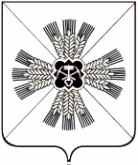 РОССИЙСКАЯ ФЕДЕРАЦИЯКЕМЕРОВСКАЯ ОБЛАСТЬПРОМЫШЛЕННОВСКИЙ МУНИЦИПАЛЬНЫЙ РАЙОНАДМИНИСТРАЦИЯ ПЛОТНИКОВСКОГО  СЕЛЬСКОГО  ПОСЕЛЕНИЯПОСТАНОВЛЕНИЕот «___»  __________ №_______                                                       п. ПлотниковоОб утверждении Правил определения требований к закупаемым администрацией Плотниковского сельского поселения  отдельным видам товаров, работ, услуг (в том числе предельных цен товаров, работ, услуг)В соответствии со статьей 19 Федерального закона от 05.04.2013 г. №44-ФЗ «О контрактной системе в сфере закупок товаров, работ, услуг для обеспечения государственных и муниципальных нужд», руководствуясь постановлением администрации Промышленновского муниципального района от 30.11.2016 г. №1057-П «Об утверждении Правил определения требований к закупаемым администрацией Плотниковского сельского поселения  отдельным видам товаров, работ, услуг (в том числе предельных цен товаров, работ, услуг)»1. Утвердить Правила определения требований к закупаемым отдельным видам работ, товаров, услуг закупаемых администрацией Плотниковского сельского поселения, их  потребительские свойства (в том числе качество) и иные характеристики (в том числе предельные цены товаров, работ, услуг). 2. Настоящее постановление подлежит обнародованию на официальном сайте Промышленновского муниципального района.3. Контроль за исполнением настоящего постановления оставляю за собой.4. Настоящее постановление вступает в силу со дня обнародования и распространяет свое действие на правоотношения, возникшие 01.01.2016 г.Глава Плотниковскогосельского поселения                                                                   Н.Г.   Кулдошин 